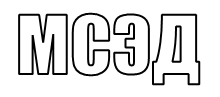 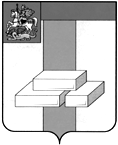 АДМИНИСТРАЦИЯГОРОДСКОГО ОКРУГА ДОМОДЕДОВОМОСКОВСКОЙ ОБЛАСТИКОМИТЕТ ПО УПРАВЛЕНИЮ ИМУЩЕСТВОМпл.30-летия Победы, д.1, микрорайон Центральный, г. Домодедово, Московская область, 142000,    Тел. (496)79-24-139 E-mail: dmdd_kui@mosreg.ru ИНН 5009027119, КПП 500901001___________  № ___________	Уважаемая Мария Александровна!Прошу Вас напечатать в ближайшем выпуске газеты «Призыв» следующее объявление:ИТОГИ АУКЦИОНА!Комитет по управлению имуществом Администрации городского округа Домодедово сообщает о том, что 26.04.2024 Комитетом по конкурентной политике Московской области подведен итог аукциона в электронной форме на право заключения договора аренды земельного участка, государственная собственность на который не разграничена, расположенного на территории городского округа Домодедово (1 лот) АЗЭ-ДО/24-974:Лот № 1: Наименование Объекта (лота) аукциона: земельный участок. Категория земель: земли населенных пунктов. Разрешенное использование: объекты придорожного сервиса. Место расположения (адрес) Объекта (лота) аукциона: Московская область, г. о. Домодедово, мкр. Барыбино. Кадастровый номер участка: 50:28:0040117:69, площадь 3211 кв. м.Начальная (минимальная) цена договора (цена лота): 1 244 737,72 руб. (Один миллион двести сорок четыре тысячи семьсот тридцать семь рублей 72 копейки), НДС не облагается. «Шаг аукциона»: 37 342,13 руб. (Тридцать семь тысяч триста сорок два рубля 13 копеек) Размер задатка: 1 244 737,72 руб. (Один миллион двести сорок четыре тысячи семьсот тридцать семь рублей 72 копейки), НДС не облагается.Аукцион признан состоявшимся. Победителем аукциона признан участник: Общество с ограниченной ответственностью "НОВОАЛЬЯНС", предложивший наибольшую цену предмета аукциона: 9 198 611,41 руб. (Девять миллионов сто девяносто восемь тысяч шестьсот одиннадцать рублей 41 копейка), НДС не облагается, с которым будет заключен договор аренды.Протокол аукциона размещен на официальном сайте Российской Федерации, определенном Правительством Российской Федерации www.torgi.gov.ru, официальном сайте городского округа Домодедово www.domod.ru, на Едином портале торгов Московской области easuz.mosreg.ru/torgi, на сайте Оператора электронной площадки www.rts-tender.ru в сети Интернет.Председатель комитета по управлению имуществом		          	         	                                                      Л.В. ЕнбековаТ. Ю. Водохлебова +7 496 792 41 32